FICHA DE EXPERIMENTO CIENTÍFICOFICHA DE EXPERIMENTO CIENTÍFICOFICHA DE EXPERIMENTO CIENTÍFICOFICHA DE EXPERIMENTO CIENTÍFICOFICHA DE EXPERIMENTO CIENTÍFICOFICHA DE EXPERIMENTO CIENTÍFICOFICHA DE EXPERIMENTO CIENTÍFICOFICHA DE EXPERIMENTO CIENTÍFICOFICHA DE EXPERIMENTO CIENTÍFICOFICHA DE EXPERIMENTO CIENTÍFICOFICHA DE EXPERIMENTO CIENTÍFICOFICHA DE EXPERIMENTO CIENTÍFICOFICHA DE EXPERIMENTO CIENTÍFICONombre y apellidos:Nombre y apellidos:Nombre y apellidos:Nombre y apellidos:Nombre y apellidos:Curso:Curso:Experimento nº:Experimento nº:Experimento nº:Experimento nº:Fecha:Fecha:DESCRIPCIÓNDESCRIPCIÓNDESCRIPCIÓNDESCRIPCIÓNDESCRIPCIÓNDESCRIPCIÓNDESCRIPCIÓNDESCRIPCIÓNDESCRIPCIÓNMATERIALES Y OBJETOS UTILIZADOSMATERIALES Y OBJETOS UTILIZADOSMATERIALES Y OBJETOS UTILIZADOSMATERIALES Y OBJETOS UTILIZADOSMATERIALES Y OBJETOS UTILIZADOSMATERIALES Y OBJETOS UTILIZADOSMATERIALES Y OBJETOS UTILIZADOSMATERIALES Y OBJETOS UTILIZADOSMATERIALES Y OBJETOS UTILIZADOS1.1.2.2.3.3.4.4.5.5.PROCEDIMIENTO (pasos realizados)PROCEDIMIENTO (pasos realizados)PROCEDIMIENTO (pasos realizados)PROCEDIMIENTO (pasos realizados)PROCEDIMIENTO (pasos realizados)PROCEDIMIENTO (pasos realizados)PROCEDIMIENTO (pasos realizados)PROCEDIMIENTO (pasos realizados)PROCEDIMIENTO (pasos realizados)1.1.2.2.3.3.4.4.5.5.6.6.7.7.8.8.RESULTADORESULTADORESULTADORESULTADORESULTADORESULTADORESULTADORESULTADORESULTADOCONCLUSIÓNCONCLUSIÓNCONCLUSIÓNCONCLUSIÓNCONCLUSIÓNCONCLUSIÓNCONCLUSIÓNCONCLUSIÓNCONCLUSIÓNCONCLUSIÓNFICHA DE EXPERIMENTO CIENTÍFICOFICHA DE EXPERIMENTO CIENTÍFICOFICHA DE EXPERIMENTO CIENTÍFICOFICHA DE EXPERIMENTO CIENTÍFICOFICHA DE EXPERIMENTO CIENTÍFICOFICHA DE EXPERIMENTO CIENTÍFICOFICHA DE EXPERIMENTO CIENTÍFICONombre y apellidos:Nombre y apellidos:Curso:Curso: Actividad nº:Fecha:Fecha:IMÁGENES Y EVIDENCIAS DEL EXPERIMENTOIMÁGENES Y EVIDENCIAS DEL EXPERIMENTOIMÁGENES Y EVIDENCIAS DEL EXPERIMENTOIMÁGENES Y EVIDENCIAS DEL EXPERIMENTOIMÁGENES Y EVIDENCIAS DEL EXPERIMENTOIMÁGENES Y EVIDENCIAS DEL EXPERIMENTOIMÁGENES Y EVIDENCIAS DEL EXPERIMENTO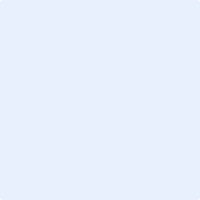 